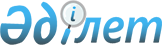 Об утверждении положения о государственном учреждении "Аппарат акима поселка Октябрьский"Постановление акимата города Лисаковска Костанайской области от 1 апреля 2022 года № 128
      В соответствии со статьей 31 Закона Республики Казахстан "О местном государственном управлении и самоуправлении в Республике Казахстан" и постановлением Правительства Республики Казахстан от 1 сентября 2021 года № 590 "О некоторых вопросах организации деятельности государственных органов и их структурных подразделений" акимат города Лисаковска ПОСТАНОВЛЯЕТ:
      1. Утвердить прилагаемое положение о государственном учреждении "Аппарат акима поселка Октябрьский".
      2. Государственному учреждению "Аппарат акима поселка Октябрьский" в установленном законодательством Республики Казахстан порядке обеспечить:
      1) государственную регистрацию вышеуказанного Положения в органах юстиции;
      2) в течение двадцати календарных дней со дня подписания настоящего постановления направление его копии в электронном виде на казахском и русском языках в филиал республиканского государственного предприятия на праве хозяйственного ведения "Институт законодательства и правовой информации Республики Казахстан" Министерства юстиции Республики Казахстан по Костанайской области для официального опубликования и включения в Эталонный контрольный банк нормативных правовых актов Республики Казахстан;
      3) размещение настоящего постановления на интернет-ресурсе акимата города Лисаковска после его официального опубликования.
      3. Контроль за исполнением настоящего постановления возложить на акима поселка Октябрьский.
      4. Настоящее постановление вводится в действие со дня его первого официального опубликования. Положение о государственном учреждении "Аппарат акима поселка Октябрьский" Глава 1. Общие положения
      1. Государственное учреждение "Аппарат акима поселка Октябрьский", является государственным органом Республики Казахстан, осуществляющим руководство в сфере информационно-аналитического, организационно-правового и материально-технического обеспечения деятельности акима поселка Октябрьский.
      2. Государственное учреждение "Аппарат акима поселка Октябрьский" не имеет ведомств.
      3. Государственное учреждение "Аппарат акима поселка Октябрьский" осуществляет свою деятельность в соответствии с Конституцией и законами Республики Казахстан, актами Президента и Правительства Республики Казахстан, иными нормативными правовыми актами, а также настоящим Положением.
      4. Государственное учреждение "Аппарат акима поселка Октябрьский" является юридическим лицом в организационно-правовой форме государственного учреждения, имеет печать и штампы со своим наименованием на государственном языке, бланки установленного образца, в соответствии с законодательством Республики Казахстан счета в органах казначейства.
      5. Государственное учреждение "Аппарат акима поселка Октябрьский" вступает в гражданско-правовые отношения от собственного имени.
      6. Государственное учреждение "Аппарат акима поселка Октябрьский" имеет право выступать стороной гражданско-правовых отношений от имени государства, если оно уполномочено на это в соответствии с законодательством.
      7. Государственное учреждение "Аппарат акима поселка Октябрьский" по вопросам своей компетенции в установленном законодательством порядке принимает решения, оформляемые распоряжением акима государственного учреждения "Аппарат акима поселка Октябрьский" и другими актами, предусмотренными законодательством Республики Казахстан.
      8. Структура и лимит штатной численности государственного учреждения "Аппарат акима поселка Октябрьский" утверждаются в соответствии с действующим законодательством.
      9. Местонахождение юридического лица: 111203, Республика Казахстан, Костанайская область, город Лисаковск, поселок Октябрьский, улица Горького, 28.
      10. Настоящее Положение является учредительным документом государственного учреждения "Аппарат акима поселка Октябрьский".
      11. Финансирование деятельности государственного учреждения "Аппарат акима поселка Октябрьский" осуществляется из местного бюджета.
      12. Государственному учреждению "Аппарат акима поселка Октябрьский" запрещается вступать в договорные отношения с субъектами предпринимательства на предмет выполнения обязанностей, являющихся функциями государственного учреждения "Аппарат акима поселка Октябрьский".
      Если государственному учреждению "Аппарат акима поселка Октябрьский" законодательными актами предоставлено право осуществлять приносящую доходы деятельность, то доходы, полученные от такой деятельности, направляются в доход государственного бюджета. Глава 2. Задачи и полномочия государственного органа
      13. Задачи:
      1) обеспечение реализации полномочии акима в пределах компетенции, установленных законодательством Республики Казахстан.
      2) проведение в жизнь политики Президента Республики Казахстан по охране и укреплению государственного суверенитета, конституционного строя, обеспечению безопасности, территориальной целостности Республики Казахстан, прав и свобод граждан;
      3) реализация стратегии социально-экономического развития Республики Казахстан, осуществление основных направлений государственной социально-экономической политики и управление социальными и экономическими процессами в стране;
      4) претворение в жизнь конституционных принципов общественного согласия и политической стабильности, решение наиболее важных вопросов государственной жизни демократическими методами;
      5) осуществление мер по укреплению законности и правопорядка, повышение уровня правосознания граждан и их активной гражданской позиции в общественно-политической жизни страны;
      6) взаимодействие с общественными организациями и средствами массовой информации;
      7) иные задачи, предусмотренные законодательством Республики Казахстан.
      14. Полномочия:
      1) Права:
      для реализации предусмотренных настоящим Положением основных задач и функций государственное учреждение "Аппарат акима поселка Октябрьский" имеет право запрашивать и получать необходимую информацию, документы и иные материалы от государственных органов и должностных лиц в пределах своих полномочий;
      давать физическим и юридическим лицам разъяснения по вопросам, отнесенным к компетенции государственного органа;
      государственное учреждение "Аппарат акима поселка Октябрьский" имеет право быть истцом и ответчиком в суде;
      иные права, предусмотренные законодательством Республики Казахстан.
      2) Обязанности:
      качественно оказывать государственные услуги населению в соответствии с действующим законодательством;
      качественно и своевременно исполнять акты и поручения Президента, Правительства Республики Казахстан и иных центральных исполнительных органов, акима и акимата области, города Лисаковск, поселка Октябрьский;
      осуществлять иные обязанности, предусмотренные действующим законодательством.
      15. Функции:
      1) Аппарат акима поселка осуществляет функции местного исполнительного органа в сферах планирования и исполнения бюджета поселка, а также управления коммунальной собственностью поселка в соответствии с законодательством Республики Казахстан.
      2) разъяснение проводимой Президентом внутренней и внешней политики;
      3) обеспечение освещения деятельности акима в средствах массовой информации, опубликование нормативных правовых актов;
      4) планирует работу аппарата, проводит совещания, семинары и другие мероприятия, организует их подготовку и проведение;
      5) готовит проекты решений и распоряжений акима поселка Октябрьский;
      6) содействует исполнению гражданами и юридическими лицами норм Конституции Республики Казахстан, законов, актов Президента и Правительства Республики Казахстан, нормативных правовых актов центральных и местных государственных органов;
      7) организует в соответствии с планами делопроизводство в государственном учреждении "Аппарат акима поселка Октябрьский";
      8) рассматривает служебные документы и обращения физических и юридических лиц, организует проведение личного приема физических и представителей юридических лиц акимом;
      9) принимает меры, направленные на широкое применение государственного языка;
      10) проводит работу по улучшению стиля и методов работы, внедрению новых информационных технологий;
      11) обеспечивает доступность стандартов государственных услуг;
      12) организует работы по благоустройству, освещению, озеленению и санитарной очистке населенного пункта;
      13) осуществляет другие функции в соответствии с действующим законодательством. Глава 3. Статус полномочия акима и аппарата акима
      16. Руководство государственным учреждением "Аппарат акима поселка Октябрьский" осуществляется акимом поселка, который несет персональную ответственность за выполнение возложенных на государственное учреждение "Аппарат акима поселка Октябрьский" задач и осуществление им своих функций.
      17. Руководитель государственного учреждения "Аппарат акима поселка Октябрьский" назначается на должность и освобождается от должности в соответствии с законодательством Республики Казахстан.
      18. Руководитель государственного учреждения "Аппарат акима поселка Октябрьский" не имеет заместителей.
      19. Полномочия акима государственного учреждения "Аппарат акима поселка Октябрьский":
      1) представляет государственное учреждение "Аппарат акима поселка Октябрьский" в государственных органах и иных организациях без доверенности;
      2) разрабатывает Положение государственного учреждения "Аппарат акима поселка Октябрьский", вносит предложения в акимат города на утверждение структуру и штатную численность государственного учреждения "Аппарат акима поселка Октябрьский";
      3) устанавливает внутренний трудовой распорядок в государственном учреждении "Аппарат акима поселка Октябрьский";
      4) определяет обязанности и полномочия работников государственного учреждения "Аппарат акима поселка Октябрьский";
      5) в установленном законодательством порядке назначает, освобождает и привлекает к дисциплинарной ответственности работников государственного учреждения "Аппарат акима поселка Октябрьский";
      6) издает решения и распоряжения, дает указания, обязательные для исполнения сотрудниками государственного учреждения "Аппарат акима поселка Октябрьский";
      7) координирует работу по контролю за исполнением принятых решений и распоряжений акима поселка;
      8) организует работу с кадрами в соответствии с действующим законодательством Республики Казахстан;
      9) подписывает служебную документацию в пределах своей компетенции;
      10) направляет работников государственного учреждения "Аппарат акима поселка Октябрьский" в командировки;
      11) осуществляет личный прием физических лиц и представителей юридических лиц;
      12) образовывает рабочие группы для разработки проектов нормативных правовых актов, программ и других документов;
      13) распоряжается денежными средствами государственного учреждения "Аппарат акима поселка Октябрьский", подписывает финансовые документы в пределах своей компетенции;
      14) реализует гендерную политику в пределах своей компетенции;
      15) ведет борьбу с коррупцией в пределах своей компетенции;
      16) осуществляет иные полномочия в соответствии с законодательством Республики Казахстан.
      Исполнение полномочий акима государственного учреждения "Аппарат акима поселка Октябрьский" в период его отсутствия осуществляется лицом, его замещающим в соответствии с действующим законодательством. Глава 4. Имущество государственного органа
      20. Государственное учреждение "Аппарат акима поселка Октябрьский" может иметь на праве оперативного управления обособленное имущество в случаях, предусмотренных законодательством.
      Имущество государственного учреждения "Аппарат акима поселка Октябрьский" формируется за счет имущества, переданного ему собственником, а также имущества (включая денежные доходы), приобретенного в результате собственной деятельности и иных источников, не запрещенных законодательством Республики Казахстан.
      21. Имущество, закрепленное за государственным учреждением "Аппарат акима поселка Октябрьский" относится к коммунальной собственности.
      22. Государственное учреждение "Аппарат акима поселка Октябрьский" не вправе самостоятельно отчуждать или иным способом распоряжаться закрепленным за ним имуществом и имуществом, приобретенным за счет средств, выданных ему по плану финансирования, если иное не установлено законодательством. Глава 5. Реорганизация и упразднение государственного органа
      23. Реорганизация и упразднение государственного учреждения "Аппарат акима поселка Октябрьский" осуществляются в соответствии с законодательством Республики Казахстан.
					© 2012. РГП на ПХВ «Институт законодательства и правовой информации Республики Казахстан» Министерства юстиции Республики Казахстан
				
      Аким города 

А. Ибраев
Утвержденопостановлением акиматаот "01" апреля 2022 года№ 128